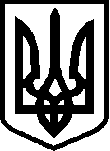 УКРАЇНАЧЕРНІГІВСЬКА ОБЛАСТЬМІСТО  НІЖИНМ І С Ь К И Й   Г О Л О В АР О З П О Р Я Д Ж Е Н Н Явід  15 листопада 2021 р.                      м. Ніжин                                № 303Про затвердження персонального складу конкурсної комісії з питань заміщення вакантної посади директора Ніжинського навчально-виховного комплексу № 16 «Престиж» (гімназія-загальноосвітня школа І ступеня – дошкільний навчальний заклад) Ніжинської міської ради Чернігівської областіВідповідно до статей 28, 42, 53, 59, 73 Закону України «Про місцеве самоврядування в Україні», частини четвертої статі 39 Закону України № 463-ІХ від 16.01.2020 року «Про повну загальну середню освіту», рішення 12 сесії VІІІ скликання Ніжинської міської ради Чернігівської області від 19.08.2021 р. № 67-12/2021 «Про внесення змін та затвердження Положення про конкурс на посаду керівника комунального закладу загальної середньої освіти в новій редакції», наказу Управління освіти Ніжинської міської ради Чернігівської області від 29.10.2021 р. № 184-К оголошено конкурс на посаду директора Ніжинського навчально-виховного комплексу № 16 «Престиж» (гімназія-загальноосвітня школа І ступеня – дошкільний навчальний заклад) Ніжинської міської ради Чернігівської області, розглянувши лист начальника Управління освіти Ніжинської міської ради Чернігівської області від 11.11.2021 № 01-10/2080:1. Затвердити персональний склад конкурсної комісії з питань заміщення вакантної посади директора Ніжинського навчально-виховного комплексу № 16 «Престиж» (гімназія-загальноосвітня школа І ступеня – дошкільний навчальний заклад) Ніжинської міської ради Чернігівської області, що додається.2. До участі у роботі конкурсної комісії з правом дорадчого голосу залучити представників Громадської організації «Об’єднання батьків учнів Ніжинського навчально-виховного комплексу № 16 «Престиж» Короська Івана Володимировича, Ченторог Людмилу Григорівну.3. Відділу інформаційно-аналітичної роботи та комунікацій з громадськістю виконавчого комітету Ніжинської міської ради Чернігівської області забезпечити оприлюднення цього розпорядження на офіційному веб-сайті Ніжинської міської ради.4.  Контроль за  виконанням  цього  розпорядження залишаю за собою.Міський  голова                                                Олександр КОДОЛАЗатвердженорозпорядженням міського головивід 15.11.2021 року № 303ПЕРСОНАЛЬНИЙ СКЛАДконкурсної комісії з питань заміщення вакантної посади директора Ніжинського навчально-виховного комплексу № 16 «Престиж» (гімназія-загальноосвітня школа І ступеня – дошкільний навчальний заклад) Ніжинської міської ради Чернігівської областіСмага Сергій Степановичпредставник засновника - заступник міського голови з питань діяльності виконавчих органів ради,  голова комісії                                           Пономаренко Надія Олексіївнапредставник засновника – заступник начальника Управління освіти Ніжинської міської ради Чернігівської області, заступник голови комісіїМаханькова Тетяна Михайлівнапредставник управління Державної служби якості освіти у Чернігівській області –начальник управління Державної служби якості освіти у Чернігівській області, член комісіїГЛУЗД Василь Івановичпредставник управління Державної служби якості освіти у Чернігівській області – заступник начальника відділу інституційного аудиту управління Державної служби якості освіти у Чернігівській області, член комісіїКИРДА Вячеслав Володимировичпредставник управління Державної служби якості освіти у Чернігівській області – головний спеціаліст-юрисконсульт управління Державної служби якості освіти у Чернігівській області, член комісіїКірсанова Світлана Євгеніївна представник засновника - депутат Ніжинської міської ради Чернігівської області VIIІ скликання – голова постійної комісії міської ради з питань соціального захисту населення, освіти, охорони здоров’я, культури, сім’ї та молоді, фізичної культури і спорту, член комісіїВеличко Людмила Миколаївнапредставник Громадської ради виконавчого комітету Ніжинської міської ради, член комісії – заступник голови Громадської ради виконавчого комітету Ніжинської міської ради, член комісіїРибак Володимир Петрович Член Громадської організації «Об’єднання  керівників закладів загальної середньої освіти Ніжина» - директор Ніжинської гімназії № 9 Ніжинської міської ради Чернігівської області, член комісіїПрудько Віктор ОлександровичПредставник Ніжинської міської організації профспілки працівників освіти і науки України, завідувач методичним відділом Ніжинського будинку дітей та юнацтва Ніжинської міської ради Чернігівської області, член комісії 